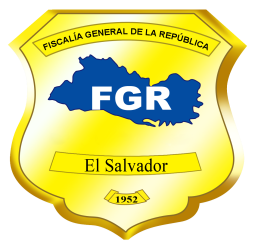 Fiscalía General de la RepúblicaUnidad de Acceso a la Información PúblicaSolicitud Nº 159-UAIP-FGR-2020.FISCALÍA GENERAL DE LA REPÚBLICA, UNIDAD DE ACCESO A LA INFORMACIÓN PÚBLICA. San Salvador, a las trece horas con quince minutos del día cinco de mayo de dos mil veinte.Se recibió con fecha veintidós de abril del presente año, solicitud de información en el correo electrónico institucional de esta Unidad, conforme a la Ley de Acceso a la Información Pública (en adelante LAIP), enviada por el ciudadano --------------------------------------------, con Documento Único de Identidad número -------------------------------------------------------------------------------------------------------------------, de la que se hacen las siguientes CONSIDERACIONES:  En virtud de la Emergencia Nacional por la pandemia COVID-19, los términos y plazos procesales en los procedimientos administrativos y procesos judiciales, cualquiera que sea la materia y la instancia, se encuentran suspendidos, esto conforme a los Decretos Legislativos número 593, de fecha 14 de marzo de 2020, publicado en el Diario Oficial N° 52, Tomo N° 426, de la misma fecha, en el que se decretó Estado de Emergencia Nacional de la Pandemia por COVID-19; número 599, del 20 de marzo de 2020, publicado en el Diario Oficial N° 58, Tomo N° 426; de la misma fecha en el cual se reformó el artículo 9 del Decreto Legislativo No. 593, de fecha 14 de marzo de 2020, Decreto Legislativo número 611, del 29 de marzo de 2020, publicado en el Diario Oficial N° 65, Tomo N° 426, de fecha 29 de marzo de 2020; Decreto Legislativo número 622, de fecha 12 de abril de 2020, publicado en el Diario Oficial N° 73, Tomo N° 427, de la misma fecha, en el cual se prorroga la vigencia del Decreto número 593 y sus reformas posteriores, por el plazo de cuatro días; el número 631, del 16 de abril de 2020, publicado en el Diario Oficial N° 77, Tomo N° 427, de la misma fecha, en el cual se prorroga la vigencia del Decreto número 593 y sus reformas posteriores y el 634, del 30 de abril de 2020, publicado en el Diario Oficial N° 87, Tomo N° 427 de la misma fecha; razón por la cual, en esta fecha se está dando respuesta a su solicitud de información. De la solicitud presentada se tiene que el interesado literalmente pide se le proporcione la siguiente información: “Estadística sobre el uso del testigo criteriado; condenas y absoluciones en los procesos donde se ha utilizado esta figura. Específicamente en el Departamento de San Salvador y sus municipios, en los años ya mencionados.”Período solicitado: Desde 2016 hasta 2018.III. Conforme al artículo 66 LAIP, se han analizado los requisitos de fondo y forma que debe cumplir la solicitud, verificando que ésta cumple con los requisitos legales de claridad y precisión y habiendo el interesado enviado copia de su documento de identidad, conforme a lo establecido en el artículo 52 del Reglamento LAIP, se continuó con el trámite de la misma.IV. Con el objeto de localizar, verificar la clasificación y, en su caso, comunicar la manera en que se encuentra disponible la información, se transmitió la solicitud al Departamento de Estadística, de esta Fiscalía, conforme al artículo 70 LAIP.V. Del análisis de la información solicitada, se tiene que es información pública, por lo que no se encuentra dentro de ninguna de las causales de reserva previstas en el artículo 19 LAIP, y tampoco es información considerada confidencial de acuerdo a lo establecido en el Art. 24 LAIP, por lo que es factible su entrega.POR TANTO, en razón de lo anterior, con base en los artículos 62, 65, 66, 70, 71 y 72 LAIP, se RESUELVE: CONCEDER EL ACCESO A LA INFORMACIÓN SOLICITADA, por medio de la siguiente respuesta: ESTADÍSTICA SOBRE EL USO DEL TESTIGO CRITERIADO; CONDENAS Y ABSOLUCIONES EN LOS PROCESOS DONDE SE HA UTILIZADO ESTA FIGURA. ESPECÍFICAMENTE EN EL DEPARTAMENTO DE SAN SALVADOR Y SUS MUNICIPIOS.R// No obstante solicitó la cantidad de casos con sentencia condenatoria y absolutoria, en los cuales ha participado un testigo criteriado, se comunica que no se posee ese nivel de detalle de forma automatizada en nuestro sistema institucional, lo cual no afecta las investigaciones en casos concretos. Por lo que a continuación se proporciona, la cantidad de casos con resultados Absolutorios y Condenatorios, en donde dentro del mismo caso hubo un resultado de criterio de oportunidad; sobre esa información se aclara que no es posible detallar el delito, ni determinar si para la obtención de dicho resultado (Condena-Absolución), hubo participación de un testigo criteriado dentro de la vista pública, debido a que los datos estadísticos corresponden a casos en los que se ha investigado uno o más delitos y en alguno de ellos hubo criterio de oportunidad, sin embargo, de forma automatizada no es posible especificar sobre cuales delitos ha declarado  o participado un testigo criteriado.A continuación, se presenta la información:Fuente: Departamento de Estadística según registros de SIGAP a la fecha 21/04/2020Nota: Los datos entregados son independientes a la fecha de inicio del caso en el periodo solicitado.Notifíquese, al correo electrónico señalado por el solicitante, dando cumplimiento a lo establecido en los artículos 62 LAIP y 59 del Reglamento LAIP.Licda. Deisi Marina Posada de Rodríguez Meza.Oficial de Información.VERSIÓN PÚBLICA: Conforme al Art. 30 LAIP, por supresión de datos personales de nombre, documento de identidad de las personas relacionadas en la solicitud de Información, conforme al Art. 24 lit. “c” LAIP.CANTIDAD DE CASOS CON RESULTADO DE SENTENCIA CONDENATORIAS Y SENTENCIAS ABSOLUTORIAS DONDE EN EL EXPEDIENTE EXISTEN TAMBIEN COMO RESULTADO EL CRITERIO DE OPORTUNIDAD, CORRESPONDIENTE AL PERIODO DEL AÑO 2016 Y 2018, DESAGREGADO POR MUNICIPIO EN EL DEPARTAMENTO DE SAN SALVADOR, TIPO DE SENTENCIA Y AÑO DE RESULTADO.CANTIDAD DE CASOS CON RESULTADO DE SENTENCIA CONDENATORIAS Y SENTENCIAS ABSOLUTORIAS DONDE EN EL EXPEDIENTE EXISTEN TAMBIEN COMO RESULTADO EL CRITERIO DE OPORTUNIDAD, CORRESPONDIENTE AL PERIODO DEL AÑO 2016 Y 2018, DESAGREGADO POR MUNICIPIO EN EL DEPARTAMENTO DE SAN SALVADOR, TIPO DE SENTENCIA Y AÑO DE RESULTADO.CANTIDAD DE CASOS CON RESULTADO DE SENTENCIA CONDENATORIAS Y SENTENCIAS ABSOLUTORIAS DONDE EN EL EXPEDIENTE EXISTEN TAMBIEN COMO RESULTADO EL CRITERIO DE OPORTUNIDAD, CORRESPONDIENTE AL PERIODO DEL AÑO 2016 Y 2018, DESAGREGADO POR MUNICIPIO EN EL DEPARTAMENTO DE SAN SALVADOR, TIPO DE SENTENCIA Y AÑO DE RESULTADO.CANTIDAD DE CASOS CON RESULTADO DE SENTENCIA CONDENATORIAS Y SENTENCIAS ABSOLUTORIAS DONDE EN EL EXPEDIENTE EXISTEN TAMBIEN COMO RESULTADO EL CRITERIO DE OPORTUNIDAD, CORRESPONDIENTE AL PERIODO DEL AÑO 2016 Y 2018, DESAGREGADO POR MUNICIPIO EN EL DEPARTAMENTO DE SAN SALVADOR, TIPO DE SENTENCIA Y AÑO DE RESULTADO.CANTIDAD DE CASOS CON RESULTADO DE SENTENCIA CONDENATORIAS Y SENTENCIAS ABSOLUTORIAS DONDE EN EL EXPEDIENTE EXISTEN TAMBIEN COMO RESULTADO EL CRITERIO DE OPORTUNIDAD, CORRESPONDIENTE AL PERIODO DEL AÑO 2016 Y 2018, DESAGREGADO POR MUNICIPIO EN EL DEPARTAMENTO DE SAN SALVADOR, TIPO DE SENTENCIA Y AÑO DE RESULTADO.CANTIDAD DE CASOS CON RESULTADO DE SENTENCIA CONDENATORIAS Y SENTENCIAS ABSOLUTORIAS DONDE EN EL EXPEDIENTE EXISTEN TAMBIEN COMO RESULTADO EL CRITERIO DE OPORTUNIDAD, CORRESPONDIENTE AL PERIODO DEL AÑO 2016 Y 2018, DESAGREGADO POR MUNICIPIO EN EL DEPARTAMENTO DE SAN SALVADOR, TIPO DE SENTENCIA Y AÑO DE RESULTADO.CANTIDAD DE CASOS CON RESULTADO DE SENTENCIA CONDENATORIAS Y SENTENCIAS ABSOLUTORIAS DONDE EN EL EXPEDIENTE EXISTEN TAMBIEN COMO RESULTADO EL CRITERIO DE OPORTUNIDAD, CORRESPONDIENTE AL PERIODO DEL AÑO 2016 Y 2018, DESAGREGADO POR MUNICIPIO EN EL DEPARTAMENTO DE SAN SALVADOR, TIPO DE SENTENCIA Y AÑO DE RESULTADO.CANTIDAD DE CASOS CON RESULTADO DE SENTENCIA CONDENATORIAS Y SENTENCIAS ABSOLUTORIAS DONDE EN EL EXPEDIENTE EXISTEN TAMBIEN COMO RESULTADO EL CRITERIO DE OPORTUNIDAD, CORRESPONDIENTE AL PERIODO DEL AÑO 2016 Y 2018, DESAGREGADO POR MUNICIPIO EN EL DEPARTAMENTO DE SAN SALVADOR, TIPO DE SENTENCIA Y AÑO DE RESULTADO.CANTIDAD DE CASOS CON RESULTADO DE SENTENCIA CONDENATORIAS Y SENTENCIAS ABSOLUTORIAS DONDE EN EL EXPEDIENTE EXISTEN TAMBIEN COMO RESULTADO EL CRITERIO DE OPORTUNIDAD, CORRESPONDIENTE AL PERIODO DEL AÑO 2016 Y 2018, DESAGREGADO POR MUNICIPIO EN EL DEPARTAMENTO DE SAN SALVADOR, TIPO DE SENTENCIA Y AÑO DE RESULTADO.Municipio del HechoSentencias CondenatoriasSentencias CondenatoriasSentencias CondenatoriasSentencias CondenatoriasSentencias AbsolutoriasSentencias AbsolutoriasSentencias AbsolutoriasSentencias AbsolutoriasMunicipio del HechoAño 2016Año 2017Año 2018TotalAño 2016Año 2017Año 2018TotalAguilares01010011Apopa227112248Cuscatancingo31152114Ciudad Delgado10011001Guazapa00001102Ilopango11022002Mejicanos311583213Rosario de Mora02020000San Marcos01010000San Martín02131113San Salvador13972996419Soyapango02460224Total2322216626161557